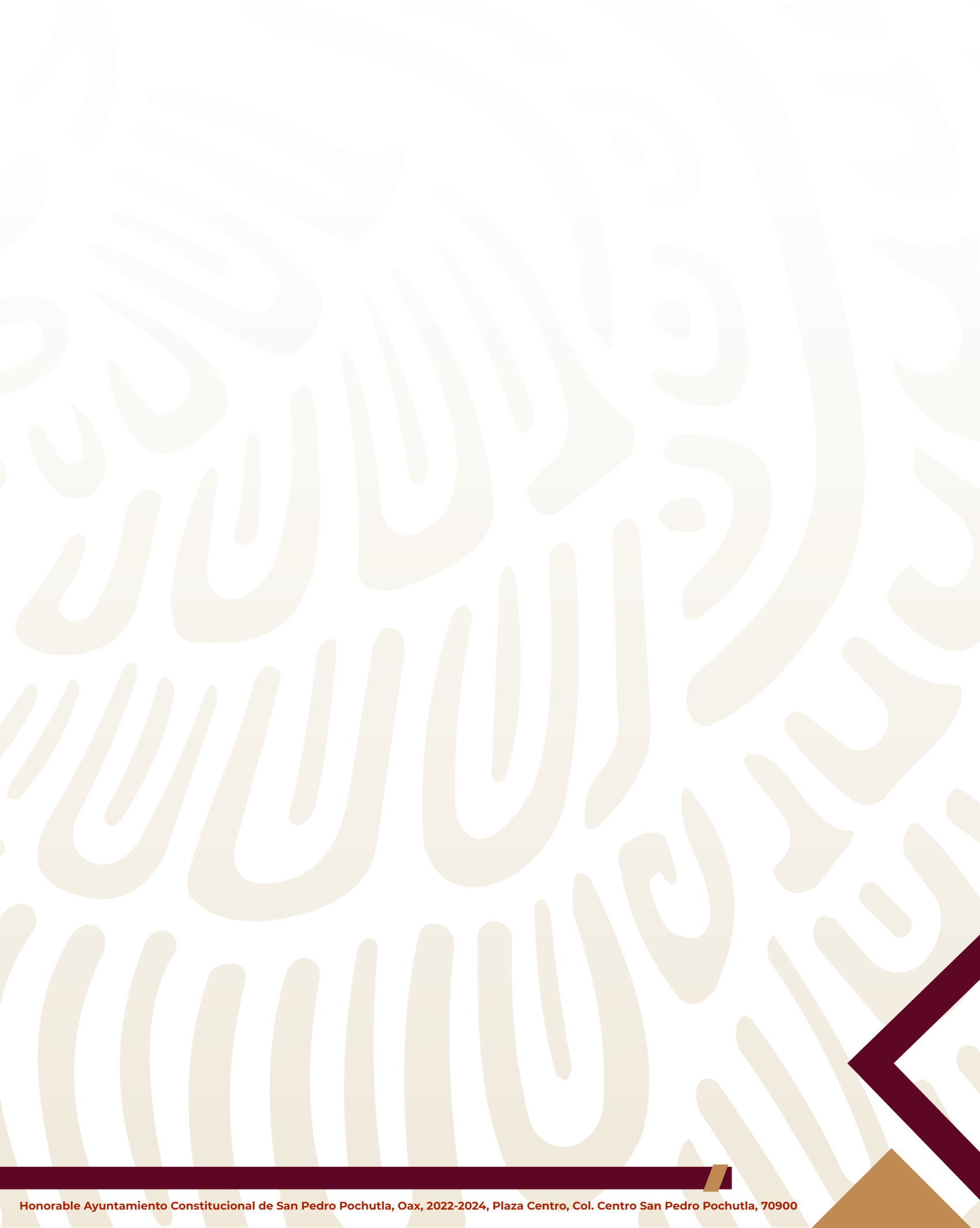 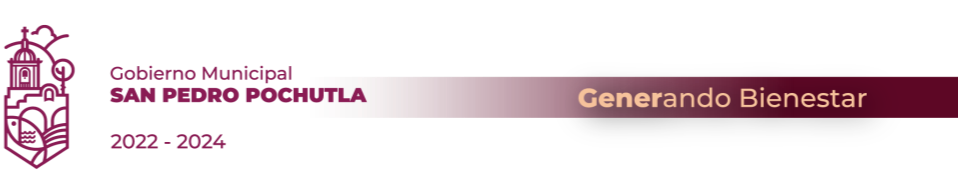 "2022, AÑO DEL CENTENARIO DE LA CONSTITUCIÓN POLÍTICA DEL ESTADO LIBRE Y SOBERANO DE OAXACA"SERVIDORES PÚBLICOS MUNICIPALES"2022, AÑO DEL CENTENARIO DE LA CONSTITUCIÓN POLÍTICA DEL ESTADO LIBRE Y SOBERANO DE OAXACA"SERVIDORES PÚBLICOS MUNICIPALESNOMBRE COMPLETODIRECCIÓNTELÉFONOADAN PINACHO CRUZPROCURADOR DE PROTECCIÓN DE LOS DERECHOS DE NIÑAS Y NIÑOS Y ADOLECENTES9581435707AGUSTÍN HÉCTOR GABRIEL RAMOSSISTEMA DE AGUA9581425853ALEJANDRO ANTONIO DÍAZ HERNÁNDEZALCALDE9512047951ALFREDO VIZARRETEA GUEVARAINSTITUTO MUNICIPAL DE LA JUVENTUD9585850800ALI PRUDENTE GALGUERAINSTITUTO DE LA CULTURA Y LAS ARTES9585857374ARIANA ISABEL GALGUERA MARTÍNEZDIF MUNICIPAL9581106775CIRILO MARTÍNEZ BORJASEGURIDAD PÚBLICA MUNICIPAL9585890544COSME SOLORZA TOLEDOPROTOCOLO Y EVENTOS9581165151DAVID RODRÍGUEZ AQUINOCOMERCIO9581421056DIONEY GARCÍA ALTAMIRANOUNIDAD DE TRANSPARENCIA9581423924EDGAR NOEL MARTÍNEZ ARAGÓNOBRAS PÚBLICAS9512099652EUCARIO CRUZ JUÁREZASUNTOS INDÍGENAS8682287989EVELIA HERNÁNDEZ RUÍZBRIGADAS MÉDICAS9512245888GERARDO AZCOYTIA ZURITAOPERATIVO DE SALUD9581075742HUGO SÁNCHEZ BARÓNPESCA9585890016JAVIER VALENCIA SILVAPROTECCIÓN CIVIL Y BOMBEROS9581308491JORGE ANLEHU GUILLENCOMUNICACIÓN SOCIAL9585874488JORGE LÓPEZ CABALLEROTURISMO9581228716JOSÉ LUIS BRUNO CASTRO PÉREZJURÍDICO9514306904LINO LUNA GIJÓNECOLOGIA Y MEDIO AMBIENTE9581061015LUIS FERNANDO LÓPEZ TOLEDODESARROLLO URBANO9581317482MARÍA ADELAIDA LEYVA SÁNCHEZINSTITUTO MUNICIPAL DE DESARROLLO ADMINISTRATIVO9513298477MARÍA VELASCO RAMÍREZPRESIDENTA HONORARIA DEL SISTEMA DIF POCHUTLA9581288172MINERVA PÉREZ GARCÍAINSTANCIA MUNICIPAL DE LAS MUJERES9585846217MISAEL SANTOS CABRERAPLANEACIÓN Y DESARROLLO9511284144NERI ORTEGA RUIZUNIDAD BÁSICA DE REHABILITACIÓN9581065021NICÉFORO GARCÍA ALBERTOPROYECTOS9581064106RICARDO CESAR CRUZ GARRIDODEPORTE9581368830WILLIAMS RIVERA BARRANCOEDUCACIÓN9585855915NOMBRE COMPLETOCARGOTELÉFONOSAYMI ADRIANA PINEDA VELASCOPRESIDENTA MUNICIPAL9586882459ROBERTO ANTONIO CABRERA GARCÍASINDICO MUNICIPAL9511708893ANGÉLICA RODRIGUEZ CRUZREGIDORA DE HACIENDA9581009567EROS MONTERO FARFÁNREGIDOR DE GOBERNACION Y REGLAMENTOS9581873042TANIA ARVEA BARRIOSREGIDORA DE LA SALUD9585875706FIDENCIO SPINDOLA RAMÍREZREGIDOR DE PESCA9581077007MAYRA PATRICIA GASPAR AGUILARREGIDORA DE LA MUJER9513650054VÍCTOR CRUZ VÁSQUEZREGIDOR DE MEDIO AMBIENTE9513270751JESUS REYES JIMENEZREGIDOR DE DERECHOS HUMANOS9581437008CONCEPCION ANTONIA ENRIQUEZ PORRASREGIDORA DE ATENCION A GRUPOS VULNERABLES9581000039FELICIANO CRUZ MARTÍNEZTESORERO MUNICIPAL9581113845CARLOS DAVID JACINTO ORTÍZSECRETARIO MUNICIPAL9581248720NOMBRE COMPLETOCOMISIÓNTELÉFONOANTONIO GARCÍA MARTÍNEZTURISMO9581061114DIANA GONZÁLEZ GARCÍASUSTENTABILIDAD9581001943ERIC SAÚL MARTÍNEZ BUSTAMANTEAGENCIAS Y COLONIAS9581220978ERIKA GALGUERA GARCÍAAGRICULTURA, DESARROLLO RURAL Y ECONÓMICO9581240034ESTEBAN MARTÍNEZ ROBLESPROTOCOLO Y EVENTOS9581117072HÉCTOR CUETO LÓPEZTRANSPORTE9581288079IRAM INDALECIO PERTIERRA RODRÍGUEZDEPORTES9581099250VICTORIA NATIVIDAD SALINAS PINABIENESTAR9581181808